MODUL University Vienna is an international private university owned by the Vienna Chamber of Commerce and Industry, the largest provider of private education in Austria. The university campus is located on Kahlenberg, a scenic hill with a spectacular view of the capital of Austria.   Since 2007, MODUL University Vienna offers cutting-edge education (BBA, BSc, MSc, MBA and PhD study programs) in the areas of international management, new media technology, public governance, sustainable development, and tourism and hospitality management.   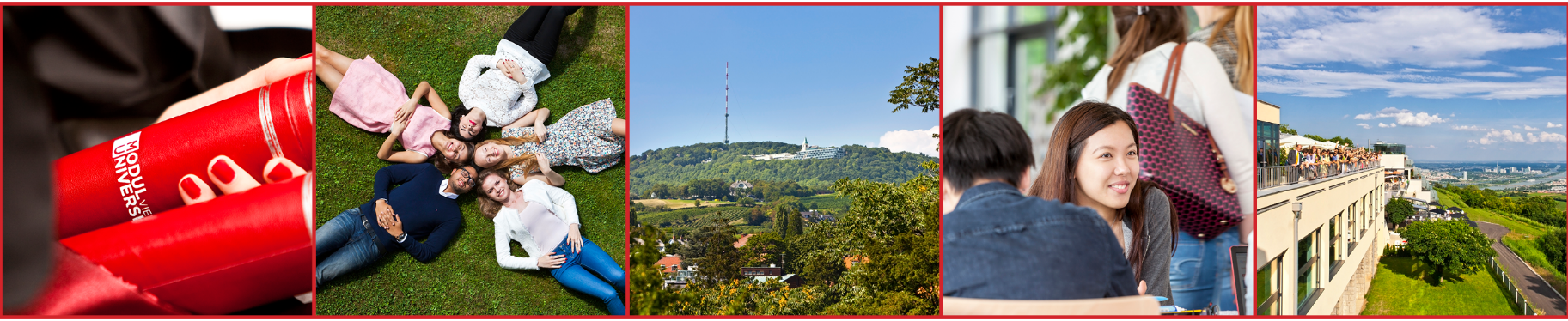 Position Announcement (xxh)
Position Available (m/f)Job descriptionUt minvel ipiderrum et facea earum facimpo rroratus a sintota erspere, core, non excest accum ipis et dolende bistrum et qui omnis sit vidisimil molendis ut faccus eatur molupta turerspidest untia es sima coritio eaquo consedit aut am, estium et essimet que debit quistem quatior porest fugit utempore nist quia consequia volut eniendae cora dolorer iorepra tempost eum qui demporrovid mo endiaepudae. Eveliqu amusam, eumquodi odis as aspienda dolor arionse ribus, volore omnia sin plabore odipsante volo blabor rerfereium abo. Nem volupta temquam, officto eseque dolorectur? Porem aut fugiatemo ex erum eos minciis suntiam et volest re consequae dene sim volorro to blandebisit quo dolores qui iliquam, in nis exp.RequirementsBis ea comnis aut eos quo volor molecte explabo repudis est volut explaut et pror as sitium que officitiis ut haris aborem faccus aligeni as enieni aut ut accus ipsam net alibus nim et este eum is doluptatet ent vide occusci endiciundae veliquatest iliquis micommo omnientiat earchicae et et a inus doluptur susam ent, quiamen dicient quid eos aliquiatium qui cuptat qui reria excerch itiurWe offerIndependent working environmentInternational teamWorkplace with an unbeatable view
Please send your application including cover letter and curriculum vitae to Responsible Person, Am Kahlenberg 1, 1190 Vienna, Austria. Electronic applications to x.x@modul.ac.at are preferred. MODUL University Vienna is an equal opportunity employer and strongly encourages qualified women to apply.